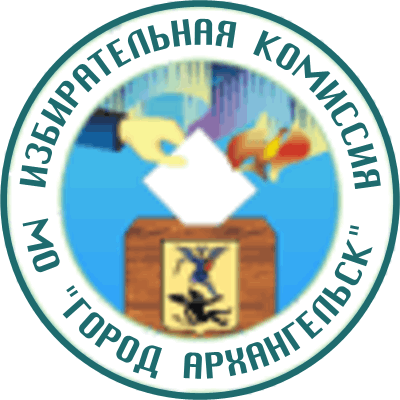 ИЗБИРАТЕЛЬНАЯ  КОМИССИЯМУНИЦИПАЛЬНОГО ОБРАЗОВАНИЯ "ГОРОД АРХАНГЕЛЬСК"(Архангельская городская избирательная комиссия)ПОСТАНОВЛЕНИЕ28 июля 2018 года                                                                №  18/88                                                         О регистрации списка кандидатов в депутаты Архангельской городской Думы двадцать седьмого созыва, выдвинутого избирательным объединением «Архангельское городское отделение политической партии «КОММУНИСТИЧЕСКАЯ ПАРТИЯ РОССИЙСКОЙ ФЕДЕРАЦИИ» по единому избирательному округу 	Проверив соблюдение требований областного закона «О выборах в органы местного самоуправления в Архангельской области» избирательным объединением «Архангельское городское отделение политической партии «КОММУНИСТИЧЕСКАЯ ПАРТИЯ РОССИЙСКОЙ ФЕДЕРАЦИИ» при выдвижении списка кандидатов, избирательная комиссия муниципального образования «Город Архангельск» установила следующее.	Порядок выдвижения списка кандидатов в депутаты Архангельской городской Думы двадцать седьмого созыва, выдвинутого избирательным объединением «Архангельское городское отделение политической партии «КОММУНИСТИЧЕСКАЯ ПАРТИЯ РОССИЙСКОЙ ФЕДЕРАЦИИ», заверенного в количестве 18 человек постановлением избирательной комиссии муниципального образования «Город Архангельск» от 18 июля 2018 года  № 14/70, и представленные им для регистрации списка кандидатов  документы, соответствуют требованиям статей 39.1, 43, 46 указанного областного закона. 	Руководствуясь пунктом 2 статьи 46 областного закона, избирательная комиссия муниципального образования «Город Архангельск» постановляет:	1.	Зарегистрировать список кандидатов в депутаты Архангельской городской Думы двадцать седьмого созыва по единому избирательному округу, выдвинутый избирательным объединением «Архангельское городское отделение политической партии «КОММУНИСТИЧЕСКАЯ ПАРТИЯ РОССИЙСКОЙ ФЕДЕРАЦИИ» в количестве 18 человек, 28 июля 2018 года в 11 часов 20 минут.2. Выдать кандидатам, зарегистрированным по единому избирательному округу, удостоверения установленного образца.3. Направить настоящее постановление в территориальные избирательные комиссии города Архангельска. 4. Опубликовать настоящее постановление и зарегистрированный список кандидатов с представленными избирательным объединением                          «Архангельское городское отделение политической партии «КОММУНИСТИЧЕСКАЯ ПАРТИЯ РОССИЙСКОЙ ФЕДЕРАЦИИ» сведениями о них, в том числе о доходах и об имуществе кандидатов, в газете «Архангельск - город воинской славы» и разместить на официальном сайте избирательной комиссии муниципального образования «Город Архангельск» в сети  Интернет.Председатель комиссии 	 			                 А.А. Кузнецов   Секретарь  комиссии          			                            Е.Н. Березина Список кандидатов в депутаты Архангельской городской Думы двадцать седьмого созыва, выдвинутый избирательным объединением "Архангельское городское отделение политической партии "КОММУНИСТИЧЕСКАЯ ПАРТИЯ РОССИЙСКОЙ ФЕДЕРАЦИИ"по единому избирательному округуОБЩЕМУНИЦИПАЛЬНАЯ ЧАСТЬ 1. Гревцов Александр Викторович, дата рождения – 1 мая 1977 года, образование – Архангельский государственный технический университет, 1999 г., место жительства – Архангельская область, город Архангельск, основное место работы или службы, занимаемая должность / род занятий – Архангельское областное отделение политической партии "КОММУНИСТИЧЕСКАЯ ПАРТИЯ РОССИЙСКОЙ ФЕДЕРАЦИИ", заместитель председателя избирательного штаба по выборам в Архангельское областное Собрание депутатов, в Архангельскую городскую Думу, депутат Архангельской городской Думы на непостоянной основе, член Политической партии "КОММУНИСТИЧЕСКАЯ ПАРТИЯ РОССИЙСКОЙ ФЕДЕРАЦИИ", член Комитетов Архангельских областного и городского отделений политической партии "КОММУНИСТИЧЕСКАЯ ПАРТИЯ РОССИЙСКОЙ ФЕДЕРАЦИИ".2. Афанасьев Александр Валерьевич, дата рождения – 23 ноября 1971 года, образование – Поморский государственный университет им. М.В. Ломоносова, 2001 г., место жительства – Архангельская область, город Архангельск, основное место работы или службы, занимаемая должность / род занятий – Государственная Дума Федерального Собрания Российской Федерации, помощник депутата Государственной Думы Алферова Ж. И. по работе в Архангельской области, депутат Архангельской городской Думы на непостоянной основе, член Политической партии "КОММУНИСТИЧЕСКАЯ ПАРТИЯ РОССИЙСКОЙ ФЕДЕРАЦИИ", член Комитетов Архангельских областного и городского отделений политической партии "КОММУНИСТИЧЕСКАЯ ПАРТИЯ РОССИЙСКОЙ ФЕДЕРАЦИИ".3. Воробьев Андрей Михайлович, дата рождения – 25 апреля 1983 года, образование – Государственное бюджетное образовательное учреждение высшего профессионального образования "Северный государственный медицинский университет" Министерства здравоохранения и социального развития Российской Федерации, 2012 г., место жительства – Архангельская область, город Архангельск, основное место работы или службы, занимаемая должность / род занятий – ПАО "Мобильные ТелеСистемы", старший инженер Филиала ПАО "Мобильные ТелеСистемы" в Архангельской области Функциональной группы главного энергетика, член Политической партии "КОММУНИСТИЧЕСКАЯ ПАРТИЯ РОССИЙСКОЙ ФЕДЕРАЦИИ".ТЕРРИТОРИАЛЬНЫЕ ЧАСТИ
Территориальная часть № 1
Одномандатный избирательный округ № 1
1. Дыньков Евгений Сергеевич, дата рождения – 10 мая 1987 года, образование – Государственное образовательное учреждение высшего профессионального образования "Архангельский государственный технический университет", 2008 г., федеральное государственное автономное образовательное учреждение высшего профессионального образования "Северный (Арктический) федеральный университет имени М.В. Ломоносова", 2011 г., место жительства – Архангельская область, город Архангельск, профессиональное, основное место работы или службы, занимаемая должность / род занятий – ООО "Аркус", генеральный директор, член Политической партии "КОММУНИСТИЧЕСКАЯ ПАРТИЯ РОССИЙСКОЙ ФЕДЕРАЦИИ".Территориальная часть № 2
Одномандатный избирательный округ № 2
1. Юрковский Сергей Михайлович, дата рождения – 2 апреля 1964 года, образование – Харьковское гвардейское высшее танковое командное ордена Красной Звезды училище имени Верховного Совета Украинской ССР, 1985 г., Санкт–Петербургский государственный университет, 1996 г., место жительства – Архангельская область, город Архангельск, основное место работы или службы, занимаемая должность / род занятий – Арктический морской институт имени В.И. Воронина – филиал Федерального государственного образовательного учреждения высшего образования «Государственный университет морского и речного флота имени адмирала С.О. Макарова», заместитель директора по воспитательной работе и безопасности.Территориальная часть № 3
Одномандатный избирательный округ № 3
1. Васильев Ростислав Анатольевич, дата рождения – 30 июня 1967 года, место жительства – Архангельская область, город Архангельск, основное место работы или службы, занимаемая должность / род занятий – Региональная Общественная Организация «Ассоциация Развития Архангельской Области», председатель правления, депутат Архангельской городской Думы на непостоянной основе, имелась судимость – часть 1 статьи 199 «Уклонение от уплаты налогов, сборов, подлежащих уплате организацией, и (или) страховых взносов, подлежащих уплате организацией – плательщиком страховых взносов» Уголовного кодекса Российской Федерации, погашена 05.11.1998 г.2. Устинов Эльдар Вячеславович, дата рождения – 16 января 1992 года, образование – Федеральное государственное бюджетное образовательное учреждение высшего образования "Государственный университет морского и речного флота имени адмирала С.О. Макарова", 2017 г., место жительства – Архангельская область, город Архангельск, основное место работы или службы, занимаемая должность / род занятий – ООО "ФФФВ", Директор, депутат Собрания депутатов муниципального образования «Приморский муниципальный район» на непостоянной основе.Территориальная часть № 4
Одномандатный избирательный округ № 4
1. Гончаренко Максим Владимирович, дата рождения – 4 июля 1980 года, образование – Архангельский колледж телекоммуникаций (филиал) Санкт–Петербургского государственного университета телекоммуникаций им. проф. М.А. Бонч–Бруевича, 2001 г., место жительства – Архангельская область, город Архангельск, основное место работы или службы, занимаемая должность / род занятий – ООО  "Аркус", инженер, член Политической партии "КОММУНИСТИЧЕСКАЯ ПАРТИЯ РОССИЙСКОЙ ФЕДЕРАЦИИ".Территориальная часть № 5
Одномандатный избирательный округ № 5
1. Марков Максим Николаевич, дата рождения – 23 октября 1992 года, образование – федеральное государственное автономное образовательное учреждение высшего профессионального образования "Северный (Арктический) федеральный университет имени М.В. Ломоносова", 2015 г., Федеральное государственное автономное образовательное учреждение высшего профессионального образования "Северный (Арктический) федеральный университет имени М.В. Ломоносова", 2015 г., место жительства – Архангельская область, город Архангельск, основное место работы или службы, занимаемая должность / род занятий – временно неработающий, Вице–президент Архангельского регионального отделения общероссийской общественной организации "Федерация армрестлинга России", член Политической партии "КОММУНИСТИЧЕСКАЯ ПАРТИЯ РОССИЙСКОЙ ФЕДЕРАЦИИ".Территориальная часть № 6
Одномандатный избирательный округ № 61. Гольчикова Юлия Павловна, дата рождения – 22 сентября 1995 года, образование – государственное бюджетное образовательное учреждение среднего профессионального образования Архангельской области "Архангельский педагогический колледж", 2014 г., место жительства – Архангельская область, город Архангельск, основное место работы или службы, занимаемая должность / род занятий – ООО "СтройГрад", директор.Территориальная часть № 7
Одномандатный избирательный округ № 71. Лудкова Светлана Валерьевна, дата рождения – 6 октября 1986 года, образование – Государственное образовательное учреждение высшего профессионального образования "Поморский государственный университет имени М.В. Ломоносова", 2010 г., место жительства – Архангельская область, город Архангельск, основное место работы или службы, занимаемая должность / род занятий – помощник депутата Архангельской городской Думы Гревцова А.В., член Политической партии "КОММУНИСТИЧЕСКАЯ ПАРТИЯ РОССИЙСКОЙ ФЕДЕРАЦИИ". Территориальная часть № 8Одномандатный избирательный округ № 8
1. Лебедев Сергей Алексеевич, дата рождения – 6 января 1988 года, образование - Государственное образовательное учреждение высшего профессионального образования "Архангельский государственный технический университет", 2007 г., федеральное государственное автономное образовательное учреждение высшего профессионального образования "Северный (Арктический) федеральный университет имени М.В. Ломоносова", 2011 г., федеральное государственное автономное образовательное учреждение высшего профессионального образования "Северный (Арктический) федеральный университет имени М.В. Ломоносова", 2013 г., место жительства – Архангельская область, город Архангельск, основное место работы или службы, занимаемая должность / род занятий – Индивидуальный предприниматель Чемерис Константин Эдуардович, инженер–программист, член Политической партии "КОММУНИСТИЧЕСКАЯ ПАРТИЯ РОССИЙСКОЙ ФЕДЕРАЦИИ".Территориальная часть № 9
Одномандатный избирательный округ № 9	1. Петухов Александр Николаевич, дата рождения – 12 июля 1948 года, образование – Архангельский государственный медицинский институт, 1972 г., Всероссийский заочный финансово–экономический институт, 1994 г., Северо–Западная академия государственной службы, 2001 г., место жительства – Архангельская область, город Архангельск, основное место работы или службы, занимаемая должность / род занятий – Архангельское областное отделение политической партии "КОММУНИСТИЧЕСКАЯ ПАРТИЯ РОССИЙСКОЙ ФЕДЕРАЦИИ", первый секретарь Комитета Архангельского городского отделения КПРФ, член Политической партии "КОММУНИСТИЧЕСКАЯ ПАРТИЯ РОССИЙСКОЙ ФЕДЕРАЦИИ", первый секретарь Комитета Архангельского городского отделения политической партии "КОММУНИСТИЧЕСКАЯ ПАРТИЯ РОССИЙСКОЙ ФЕДЕРАЦИИ".Территориальная часть № 10
Одномандатный избирательный округ № 10
1. Бахшиян Джон Суренович, дата рождения – 7 сентября 1968 года, образование – Архангельский лесотехнический институт им. В.В. Куйбышева, 1992 г., место жительства – Архангельская область, город Архангельск, основное место работы или службы, занимаемая должность / род занятий – муниципальное унитарное предприятие муниципального образования "Город Архангельск" "Водоочистка", начальник участка водопроводно–канализационного хозяйства п. Цигломень, п. Зеленец, п. Кирпичного завода.Территориальная часть № 11
Одномандатный избирательный округ № 11
1. Морозков Виталий Аркадьевич, дата рождения – 5 января 1985 года, образование – Государственное образовательное учреждение высшего профессионального образования "Поморский государственный университет имени М.В. Ломоносова", 2007 г., место жительства – Архангельская область, город Архангельск, основное место работы или службы, занимаемая должность / род занятий – Архангельское областное Собрание депутатов, ведущий консультант в отделе по обеспечению работы комитетов Архангельского областного Собрания депутатов организационного управления аппарата Архангельского областного Собрания депутатов, член Политической партии "КОММУНИСТИЧЕСКАЯ ПАРТИЯ РОССИЙСКОЙ ФЕДЕРАЦИИ", член Комитета Архангельского областного отделения политической партии "КОММУНИСТИЧЕСКАЯ ПАРТИЯ РОССИЙСКОЙ ФЕДЕРАЦИИ".Территориальная часть № 12
Одномандатный избирательный округ № 12
1. Сергеев Евгений Дмитриевич, дата рождения – 3 мая 1988 года, образование – Государственное образовательное учреждение высшего профессионального образования "Поморский государственный университет имени М.В. Ломоносова", 2010 г., место жительства – Архангельская область, город Архангельск, основное место работы или службы, занимаемая должность / род занятий – ООО "Группа Кофеен", директор.Территориальная часть № 13
Одномандатный избирательный округ № 13
1. Поташов Юрий Николаевич, дата рождения – 13 августа 1991 года, образование – федеральное государственное бюджетное образовательное учреждение среднего профессионального образования "Архангельский морской рыбопромышленный колледж", 2012 г., место жительства – Архангельская область, город Архангельск, основное место работы или службы, занимаемая должность / род занятий – ООО "Акведук–Логистика", Заместитель директора по логистике, депутат Совета депутатов муниципального образования «Боброво–Лявленское» на непостоянной основе.Территориальная часть № 14
Одномандатный избирательный округ № 14
1. Мигалкин Никита Сергеевич, дата рождения – 19 ноября 1987 года, место жительства – Архангельская область, город Архангельск, основное место работы или службы, занимаемая должность / род занятий –  Индивидуальный предприниматель, член Политической партии "КОММУНИСТИЧЕСКАЯ ПАРТИЯ РОССИЙСКОЙ ФЕДЕРАЦИИ".Список кандидатов,зарегистрированный избирательной комиссией муниципального образования «Город Архангельск»28  июля 2018г.(постановление № 18/88)